PRELAW ADVISOR SCHOLARSHIP APPLICATION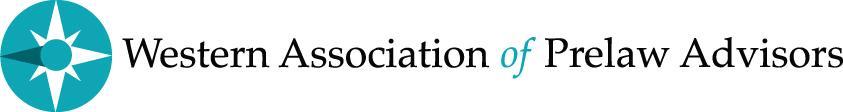 FOR 2024 PLANC QUADRENNIAL CONFERENCEWAPLA is happy to announce the availability of scholarships for the 2024 PLANC Quadrennial Conference. Scholarships cover additional expenses that may not be covered by your institutions’ funding.These scholarships are available due to the generous support of law schools who participate in our nine WAPLA Caravan law fairs and the dedicated work of our law fair site supervisors who make the law fairs such a great success. We offer these scholarships to support prelaw advisors to attend conferences for professional development.Scholarships are available to WAPLA region prelaw advisors, on a first come/first served basis, for a maximum of $2,500 each for attendance at the PLANC 2024 Quadrennial Conference. These scholarships are in the form of reimbursement with receipts after the conference. Reimbursable items include ground transportation, airfare, hotel, meals not included in the conference, and conference registration fee. Conference information, registration and hotel reservations available NOW at https://www.planc.org/quadrennial-conference.To be eligible you must be a prelaw advisor at an undergraduate institution in the WAPLA region and be a WAPLA member.Awardees must attend and vote at the WAPLA Business meeting at the PLANC conference to receive the scholarship. Recipients will be notified of the exact date, time, and location. If the meeting time or format is changed, the WAPLA treasurer will follow up to discuss accommodations.Application deadline: Scholarship applications will be considered on a rolling basis until May 1st or until scholarship funds are depleted.Any questions about the scholarship can be directed to Amy Urbanek at aurbanek@advising.utah.edu.PRELAW ADVISOR SCHOLARSHIP APPLICATIONFOR 2024 PLANC QUADRENNIAL CONFERENCEPlease list anticipated expenses. Will your institution be covering any of these expenses?  Yes / NoPlease attach a brief (no more than one page) explanation of your request: what you hope to gain and how it will help you in your work as a prelaw advisor. Send completed application to: aurbanek@advising.utah.edu by May 1, 2024.NameTitleInstitutionHow many years as a prelaw advisor?EmailPhoneAirfare or other travel to conference:Hotel:Other transportation (shuttle, parking, etc):Meals not included in conference:If yes, how much?